МИНИСТЕРСТВО НАУКИ И ВЫСШЕГО ОБРАЗОВАНИЯ РОССИЙСКОЙ ФЕДЕРАЦИИ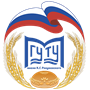 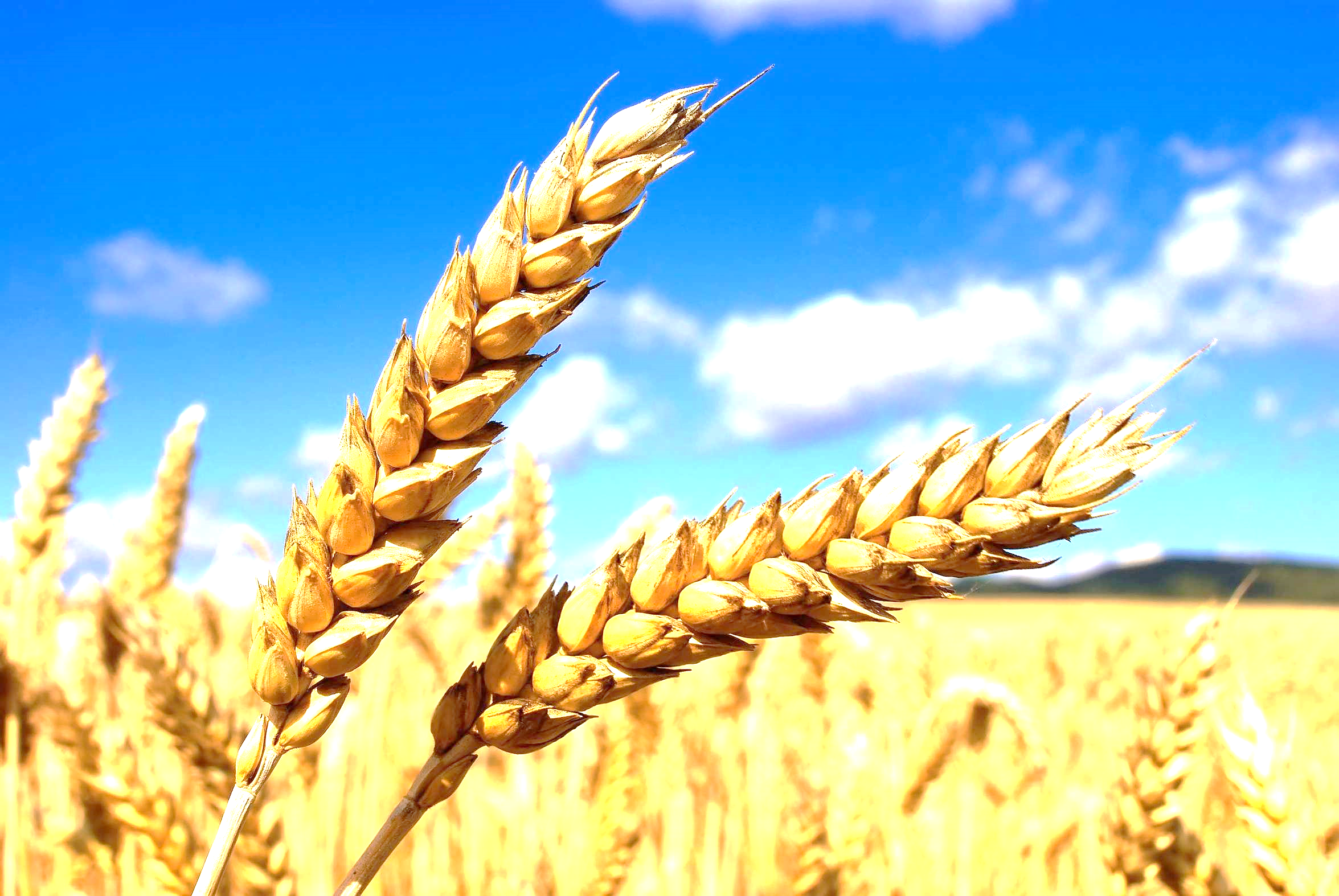 ДОНСКОЙ КАЗАЧИЙ ГОСУДАРСТВЕННЫЙ ИНСТИТУТ ПИЩЕВЫХ ТЕХНОЛОГИЙ И БИЗНЕСА (филиал)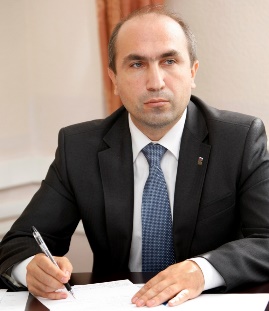 ФГБОУ ВО «МОСКОВСКИЙ ГОСУДАРСТВЕННЫЙ УНИВЕРСИТЕТ ТЕХНОЛОГИЙ ИУПРАВЛЕНИЯ им. К.Г. РАЗУМОВСКОГО (Первый казачий университет)»Лицензия № 1125 от 10.11.2014г. (бессрочная)Государственная аккредитация № 2984 от 23.01. 2019 г.Нечушкин А.Ю.Директор доктор социологических наукВнимание абитуриенты!Приглашаем учащихся СПО, пройти обучение на краткосрочных подготовительных курсах по дисциплинам вступительных экзаменов в соответствии с программами общеобразовательной школы:Занятия проводятся в удобном формате для Вас: ONLINE на площадке «Microsoft Teams»; по будням, в вечернее время; также организуются группы выходного дня Срок обучения:  от 1 до 3 месяцев в объёме 48 часов Стоимость обучения одного курса – от 1 200 рублей.Для поступления необходимы следующие документы:•	Личное заявление обучающегося;•	Паспорт (ксерокопия и оригинал);•	Справка с места учебы или документ об образовании;•	Квитанция об оплате за обучение.Прием документов осуществляется по адресу:г. Ростов-на-Дону, пер. Семашко, д. 55.Для подачи документов в электронном виде:E-mail: odo.mgutu@yandex.ruТелефон для справок:  8 (863) 310-28-84.Часы работы: понедельник-четверг 9.00-18.00,   пятница 9.00-17.00.выходной: суббота, воскресенье